Муниципальное  бюджетное дошкольное образовательное учреждениемуниципального образования «Город Архангельск»«Детский сад комбинированного вида № 84 «Сказка»Мини олимпиада по формированию элементарных математических представлений для детей старшего дошкольного возраста«1+1»Подготовил: Пятина Анастасия Алексеевна, воспитательАрхангельск – 20211.Нарисуй по клеткам таких же зверей и раскрась их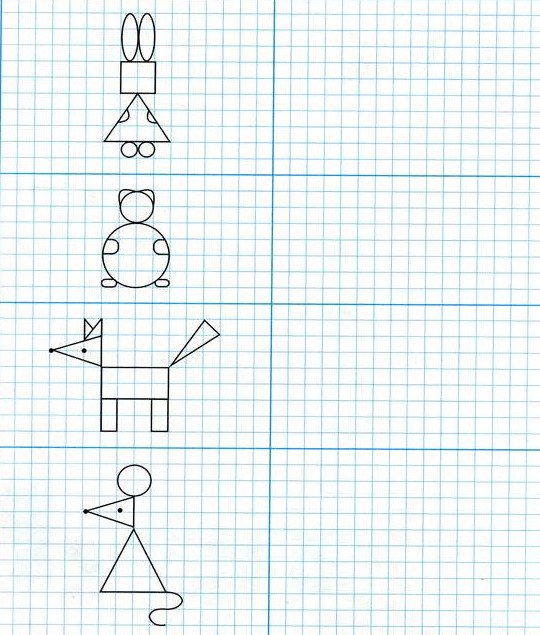 2.Задачи в стихах1) На крыльце сидит щенокГреет свой пушистый бок.Прибежал еще одинИ уселся рядом с ним.(Сколько стало щенят)(2)2) Пять ребят в футбол играли,Одного домой позвали:Он в окно глядит, считаетСколько их в футбол играет? (4)3)У стены стоят кадушки,В каждой кадушке по 1 лягушке,Если было 5 кадушек,Сколько было в них лягушек? (5)3.Помоги бабочке в правильной последовательности пройти путь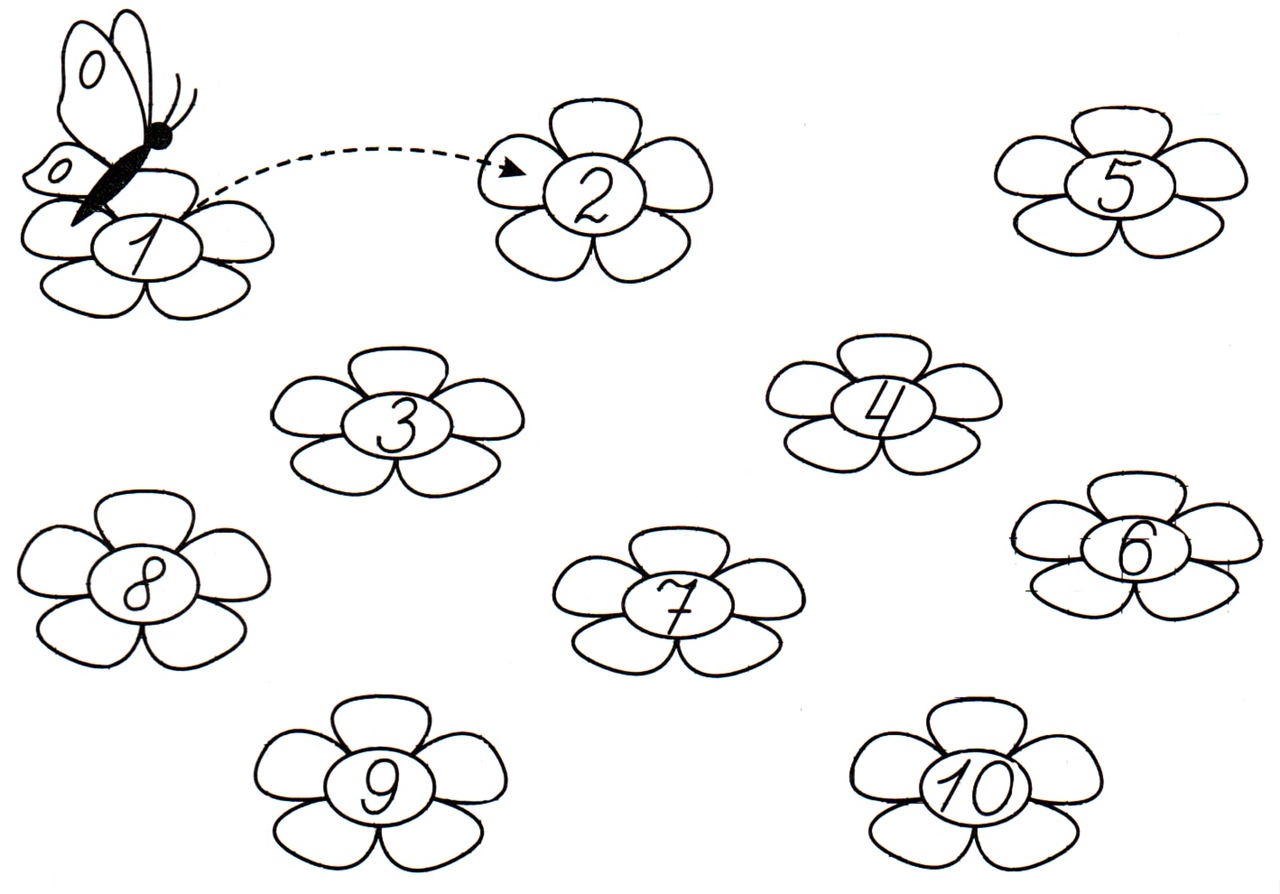 4.Продолжи узор и раскрась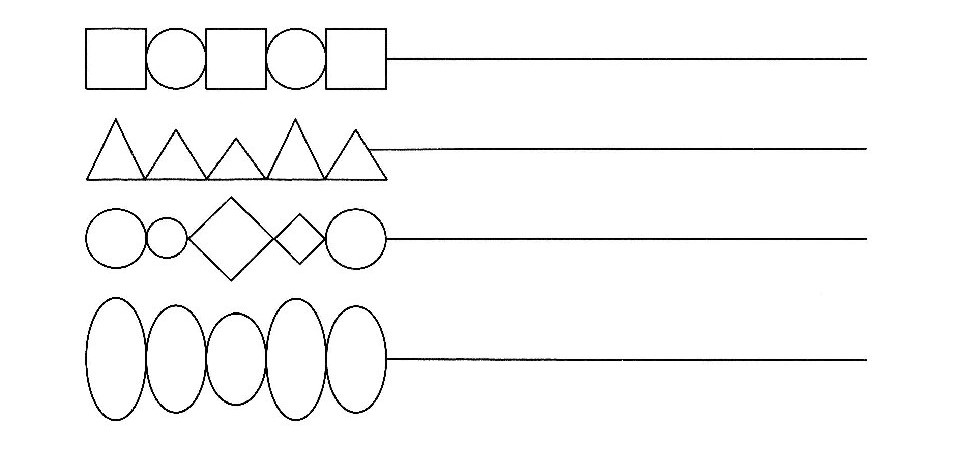 5.Напиши соседей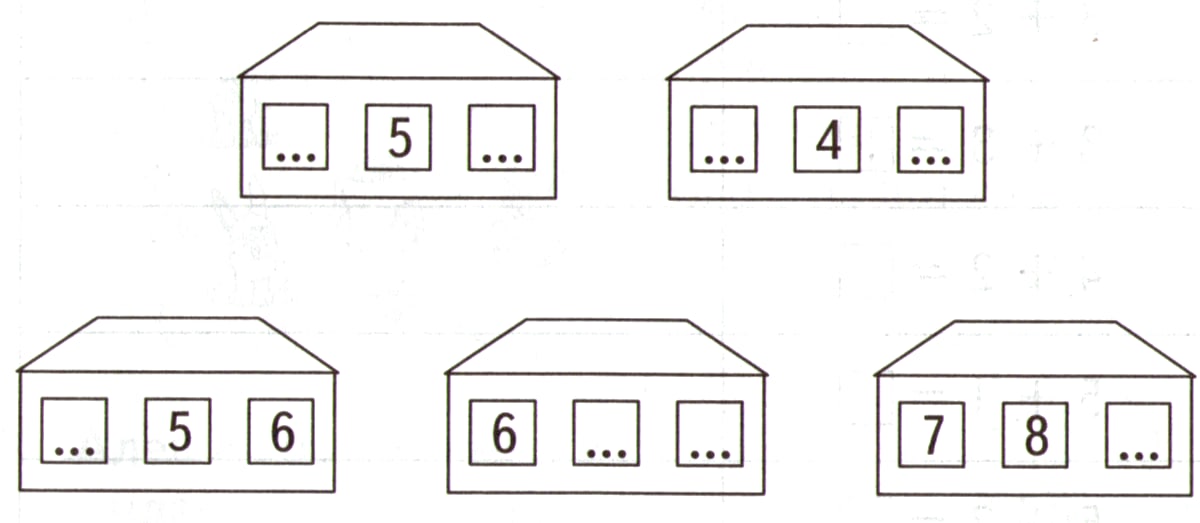 